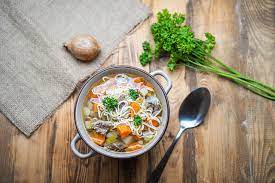 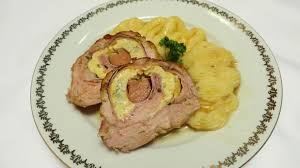 Jídelní lístek 13.6.2022 – 19.6.2022Pondělí  13.6.2022		Polévka: slepičí s jáhlyVepřové ragú, těstovinyÚterý     14.6.2022 		Polévka: vločkováVepřový plátek, dušená zelenina, bramboryStředa    15.6.2022      		Polévka: haše		Kuřecí kousky na kari a smetaně, těstovinyČtvrtek  16.6.2022  		Polévka: vývar s polentouZnojemská vepřová pečeně, rýžePátek   17.6.2022 				Polévka: s játrovou rýží 		Masová roláda, bramborová kašeSobota  18.6.2022				Polévka: s vaječnou jíškouVepřové výpečky, zelí, bramborový knedlíkNeděle  19.6.2022		Polévka: hovězí vývar s nudlemiVepřový plátek, fazolové lusky, brambory